Beadwork Pattern 6 Inches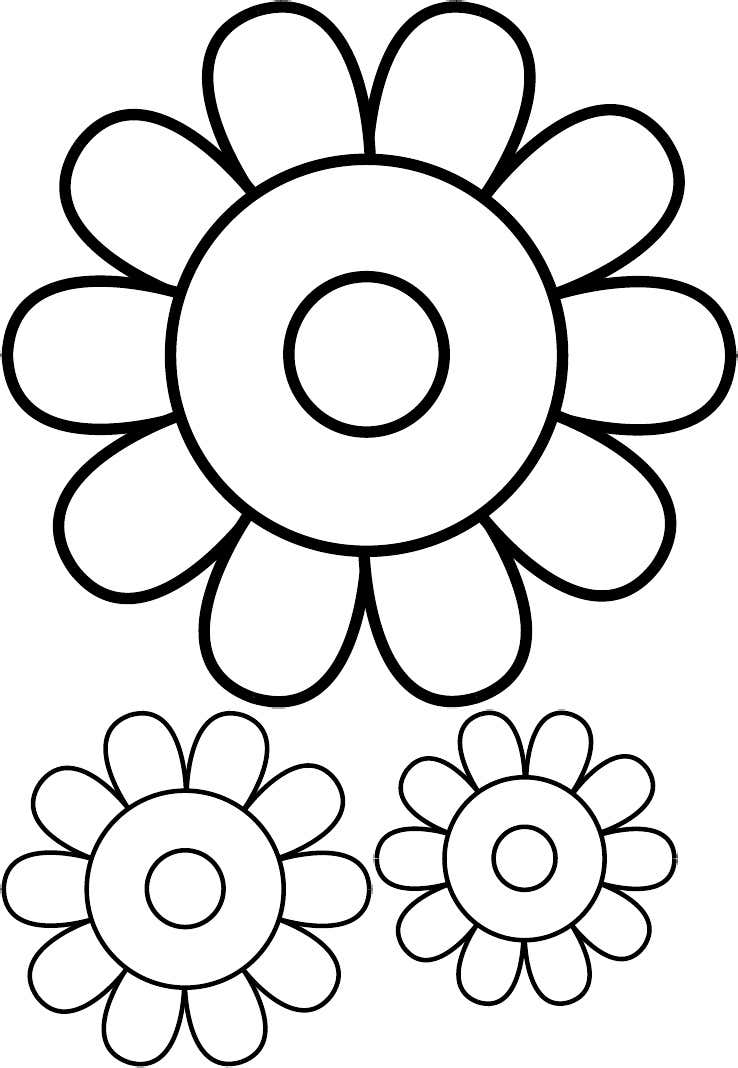 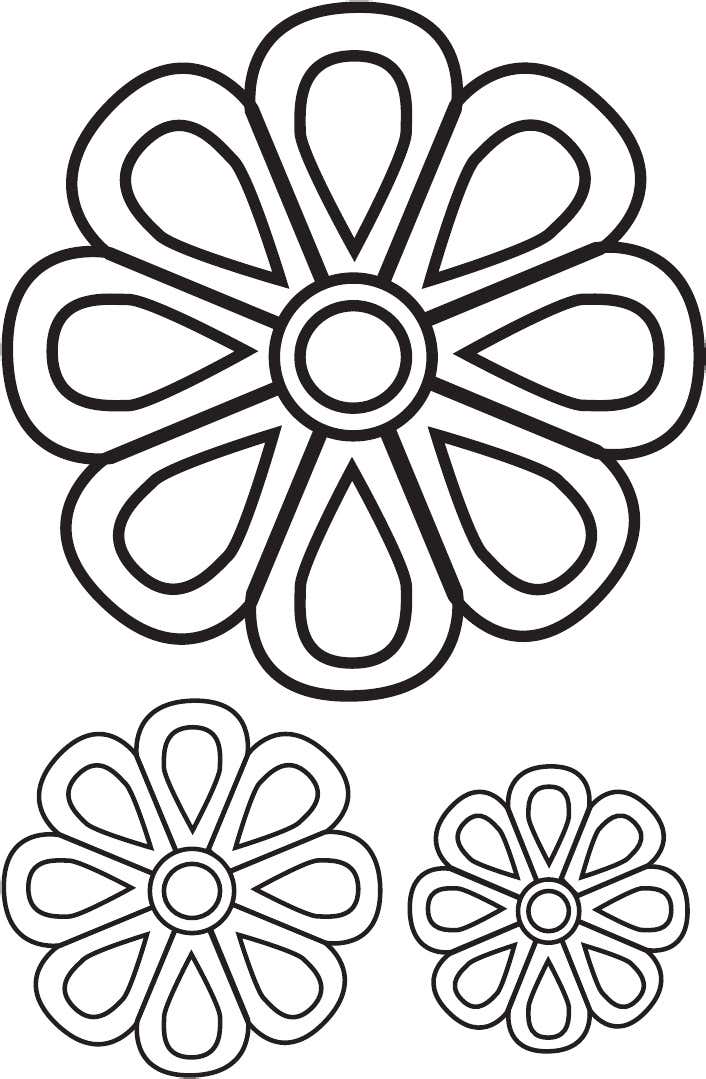 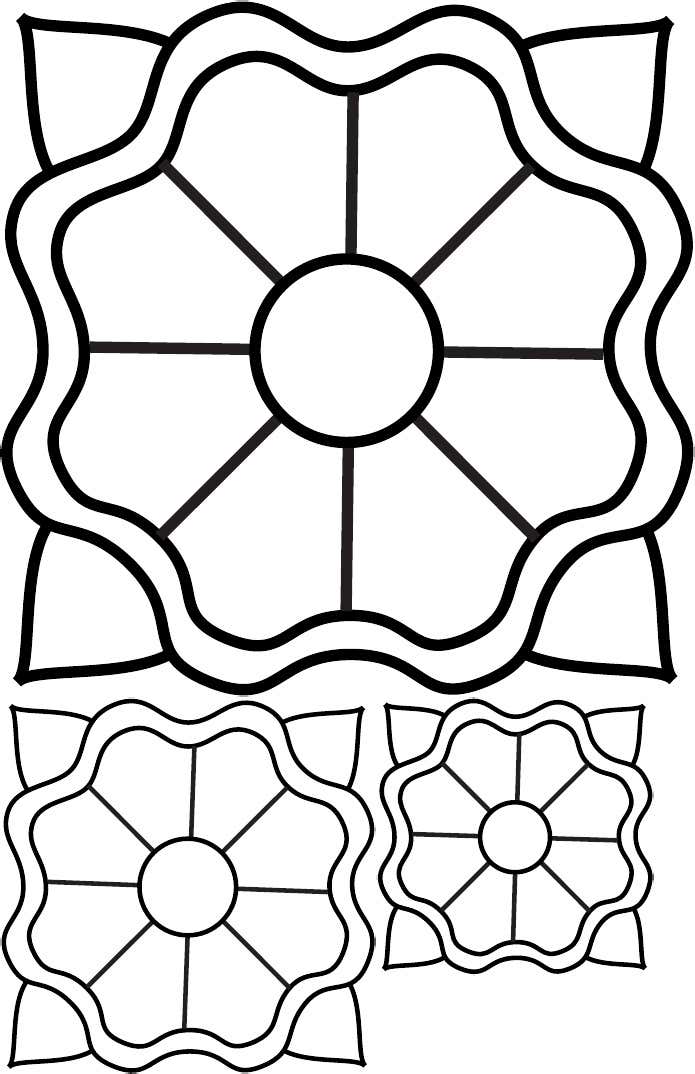 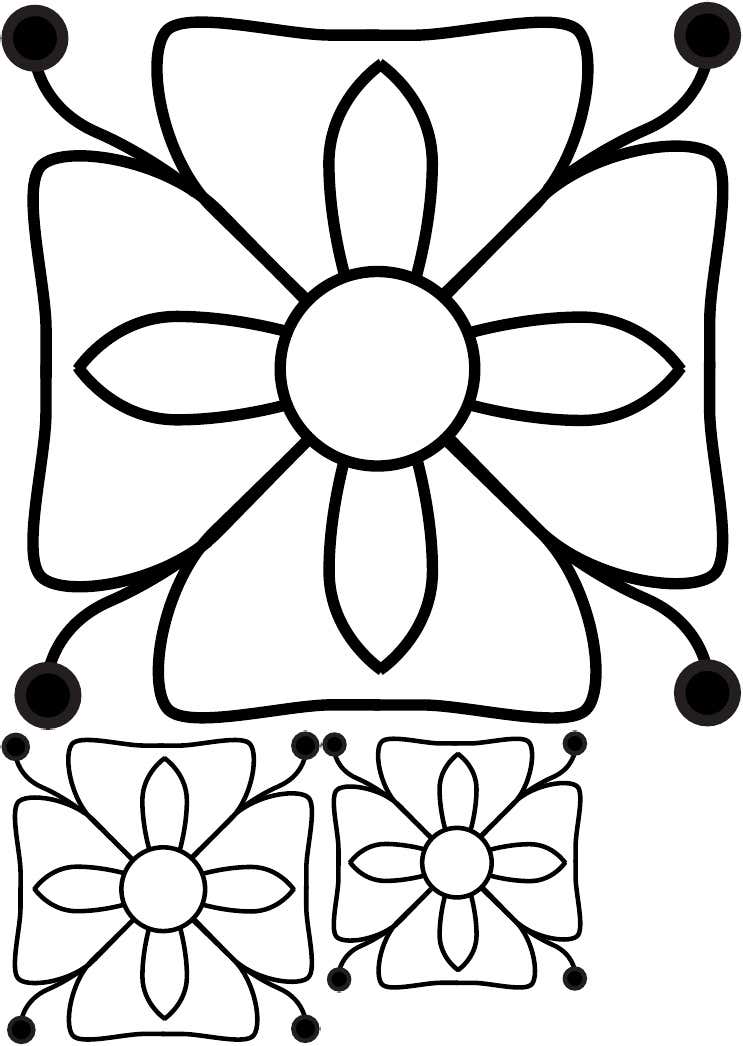 Beadwork Pattern 8 Inches